HLEDÁ SE AUTOR 2023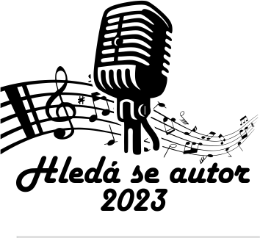 Přihláška do soutěžeNěco o autorovi, skladbě, zajímavosti:	Text písně:Podmínky účasti v soutěžiHledá se autor 2023 je prvním pokusem uspořádat soutěž s hudebním zaměřením. Podle našich zkušeností usuzujeme, že „kreativci“ mezi mládeží v hudebním oboru jsou i jinde, a jim chceme dát šanci se ukázat. Co ale nedokážeme odhadnout, je počet nebo kvalitativní úroveň přihlášených, v případě většího zájmu budou vytvořeny kategorie podle zaměření písní, věku autorů aj.Autor vstupuje do soutěže pouze s vlastní autorskou tvorbou písně (hudba i text). Připouští se, že autor hudby a textu nemusí být 1 osoba stejně jako interpret, všichni musí splnit podmínky, že jsou žáky nejvýše maturitního ročníku škol Pardubického kraje.Nejdéle do 15.5.2023 zašle soutěžící vyplněnou přihlášku s textem písničky a nahrávku 1 písně ve formátu MP3 na e-mail: hledaseautor@dmpce.cz (e-mail bude mít 2 přílohy). U větších souborů můžete použít webový portál https://www.uschovna.cz/.Autoři soutěží s písněmi ve stylu POP, ROCK, FOLK. Předpokládáme, že většina písní bude již ve finálové podobě. Chceme ale dát šanci autorům, kteří mají „hudební nápady“, ale nemají technické možnosti dokončit své dílo pro zveřejnění. Můžete zaslat i píseň nahranou na mobil, i tato verze může být zveřejněná, interpret by měl být schopen písničku prezentovat naživo v provedení:zpěv s plnohodnotným hudebním podkladem a celkovým aranžmázpěv za doprovodu hudebního nebo rytmického nástrojezpěv bez doprovoduOdborná porota posoudí zaslané nahrávky a TOP 10 autorských nahrávek písní, nominuje 29.5.2023 do dalšího kola soutěže, kdy budou uveřejněny zaslané nahrávky na webu www.dmpce.cz a www.deepstudio.cz. Následně budou zkušení muzikanti ve spolupráci s autory a interprety zpracovávat aranžmá vybraných písní v nahrávacím studiu 4You DEEP Studio. Nejpozději od  30.6.2023 bude o nejúspěšnější písničce hlasovat veřejnost. Vyhodnocení TOP 10 písní proběhne na koncertu do konce roku 2023.Písně obsahující vulgarizmy, podněcující rasizmus nebo urážející lidskou důstojnost budou ze soutěže vyřazeny. Přihlášení do soutěže stejně jako vlastní soutěž je zdarma. Cestovní náklady si soutěžící hradí sami. U písní TOP 10 jde studiové zpracování, nahrávka, zpracování aranžmá na vrub projektu. Autoři (interpreti) souhlasí se zveřejněním nahrávky vydavatelem 4You DEEP Studio, autorská práva nejsou dotčena. Údaje požadované k přihlášení soutěžícího budou použité pouze pro realizaci soutěže.       Souhlas zákonného zástupce s přihláškou autora (hudby) mladšího 18 let do soutěže Hledá se autor:Pokyny pro vyplnění a zaslání přihlášky:Vyplňte všechny kolonky, případně proškrtněte  ---. Podepsanou přihlášku oskenujte (PDF) nebo vyfotografujte (JPG) a zašlete na hledaseautor@dmpce.cz. Autor písně /autor jen hudby:rok narození:Autor jen textu:rok narození:Interpret:rok narození:Název školy, kterou navštěvujete:Název písně:Styl písně:Kontaktní údaje (u mladších 18 let kontakt na zákonného zástupce)Kontaktní osoba:E-mail kontaktní osoby:Telefon:V, dnePodpis autora:Jméno a příjmení zákonného zástupce: Podpis: